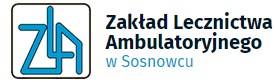 Sosnowiec, dnia 16.06.2023 r.Materiały na posiedzenie Komisji RewizyjnejInformacja na temat powstania i funkcjonowania Zakładu Lecznictwa Ambulatoryjnego w SosnowcuZakład Lecznictwa Ambulatoryjnego w Sosnowcu jako byt organizacyjny funkcjonuje od 1 stycznia 1996 r. Powstał w wyniku podziału Zakładu Opieki Zdrowotnej na dwie jednostki: Zakład Lecznictwa Zamkniętego (Szpitale) i Zakład Lecznictwa Ambulatoryjnego (ZLA).Od 1 stycznia do 31 grudnia 1998 r. ZLA prowadził działalność w formie jednostki budżetowej jako zadanie własne Gminy Sosnowiec. Działalność prowadzona była na bazie 12 przychodni rejonowych i 7 rejonowo -specjalistycznych, w różnych dzielnicach rozległego terytorialnie miasta.W struktury organizacyjne wchodziły również przychodnie przyzakładowe przejęte w 1992 r. od Przemysłowego Zakładu Opieki Zdrowotnej.Koszty działalności finansowane były ze środków budżetowych w oparciu o preliminarz wydatków. Ten stan rzeczy utrzymywał się do końca 1998 r.Reforma służby zdrowia spowodowała, iż Uchwałą Rady Miejskiej ZLA przekształcony został w samodzielny publiczny zakład opieki zdrowotnej zachowując dotychczasową nazwę.Samodzielny Publiczny Zakład Lecznictwa Ambulatoryjnego (SPZLA) stał się następcą prawnym jednostki budżetowej Gminy Sosnowiec i od 01.01.1999 r. kontynuował działalność na dotychczasowej bazie. Ze struktur zniknęły tylko przychodnie przyzakładowe na mocy ustawy o przemysłowej służbie zdrowia.Zmiana formy organizacyjnej postawiła przed ZLA nowe wyzwania. Koszty działalności leczniczej powinny być zbilansowane dochodami pochodzącymi z kontraktu z Kasą Chorych (później NFZ) oraz dochodami własnymi i z innych źródeł. Pierwsze miesiące działalności ZLA w formie spzoz-u pokazały, że dochody nie pokrywają kosztów działalności w tym rozmiarze i przy utrzymaniu takiego stanu zatrudnienia. Pierwszoplanowym zadaniem postawionym przed Dyrekcją była restrukturyzacja zatrudnienia. Realizacja programu restrukturyzacyjnego w latach 1999-2000 przyniosła wymierne efekty ekonomiczne.Lata 2000-2005 to okres poważnych działań restrukturyzacyjnych i przekształceniowych Zakładu podejmowanych z inicjatywy organu założycielskiego, Dyrekcji i grup pracowniczych przychodni. Ze struktur ZLA wydzielały się poszczególne przychodnie, działy medyczne (stomatologia, medycyna szkolna, laboratoria), a na ich bazie tworzone były niepubliczne lub publiczne zakłady opieki zdrowotnej. Oprócz działu medycyny szkolnej i stomatologii struktury ZLA opuściły kolejno przychodnie: przy ul. Jagiellońskiej, Prusa, Wagowej, Braci Mieroszewskich, Baczyńskiego (Milowice), Niepodległości, Sobieskiego, Mościckiego, Kisielewskiego,  Starzyńskiego, Niweckiej, Czołgistów, Ogrodowej, Piotrkowskiej, Hubala-Dobrzańskiego, Miejski Ośrodek Psychoterapii i Leczenia Uzależnień przy ulicy Czarnej.Następna zmiana organizacyjna miała miejsce dopiero od sierpnia 2012 r., kiedy to Przychodnię Rejonowo -Specjalistyczną przy ul. Szpitalnej 1 połączono ze Szpitalem Miejskim. Pomimo tych zmian ZLA nadal pozostaje największym zakładem świadczącym usługi medyczne w warunkach ambulatoryjnych. W jego struktury wchodzą:- Przychodnia Rejonowo -Specjalistyczna nr 1, przy ul. Wojska Polskiego 19,- Przychodnia Rejonowo -Specjalistyczna nr 4, przy ul. Nowopogońskiej 57,- Przychodnia Rejonowo -Specjalistyczna nr 9, przy ul. Wawel 15,- Przychodnia Rejonowo -Specjalistyczna nr 10, przy ul. Hallera 5.Zakres świadczonych usługWe wszystkich przychodniach funkcjonuje podstawowa opieka zdrowotna               (lekarz internista + lekarz pediatra + pielęgniarka środowiskowo-rodzinna + położna środowiskowo-rodzinna).Specjalistyczna opieka ambulatoryjna obejmuje świadczenia udzielane w poradniach: diabetologicznej, endokrynologicznej, kardiologicznej, dermatologicznej,  neurologicznej, reumatologicznej, leczenia gruźlicy i chorób płuc, ginekologicznej, schorzeń sutka, chirurgii ogólnej, okulistycznej, otolaryngologicznej i urologicznej.Psychiatryczna opieka ambulatoryjna obejmuje zakres świadczeń wykonywanych w  Poradni Zdrowia Psychicznego w Przychodni przy ul. Hallera.ZLA dysponuje własnymi pracowniami diagnostycznymi; RTG, USG, EEG, Mammograficzną, EKG, Holtera i prób wysiłkowych, Audiometryczną. Wykaz poradni w poszczególnych przychodniach oraz informacja na temat ilości zatrudnionych  lekarzy i ilości zadeklarowanych pacjentów do lekarzy podstawowej opieki zdrowotnejPrzychodnia Rejonowo - Specjalistyczna nr 1   ul. Wojska Polskiego 19*lekarz z Poradni Ogólnej, poradnia tylko dla pracowników ZLAZatrudnionych: 6 lekarzy na 4,12 etatu.Ilość deklaracji w Poradni Ogólnej   -  3.702Ilość deklaracji w Poradni Dziecięcej -  971                                               Razem - 4.673Przychodnia Rejonowo - Specjalistyczna nr 4   ul. Nowopogońska 57Zatrudnionych: 8 lekarzy na 4,31 etatuIlość deklaracji w Poradni Ogólnej    - 3.555Ilość deklaracji w Poradni Dziecięcej   - 512                                               Razem  - 4.067Przychodnia Rejonowo - Specjalistyczna nr 9   ul. Wawel 15Zatrudnionych: 36 lekarzy na 21,850 etatu.Ilość deklaracji w Poradni Ogólnej     - 8.009Ilość deklaracji w Poradni Dziecięcej  - 1.904                                                    Razem    - 9.913Przychodnia Rejonowo - Specjalistyczna nr 10  ul. Hallera 5Zatrudnionych : 15 lekarzy na 7,827 etatuIlość deklaracji w Poradni Ogólnej    - 4.156Ilość deklaracji w Poradni Dziecięcej   - 561                                              Razem   - 4.717Obecnie ZLA zatrudnia ogółem 205 osób, w tym na umowy o pracę 162 osoby, na umowy kontraktowe 35 osób i na  umowy zlecenia 8 osób. Wśród lekarzy 35 osób jest zatrudnionych na umowy kontraktowe, 2 osoby na umowy zlecenia, a 23 osoby na umowy o pracę.Sytuacja kadrowa Największym problemem dla naszego Zakładu, jak i dla wszystkich placówek leczniczych w całym kraju jest obecnie brak lekarzy. W naszym Zakładzie średnia wieku lekarzy zatrudnionych na umowę o pracę to 63 lata.Wśród naszej kadry lekarskiej bardzo duży problem wiekowy stanowią lekarze pediatrzy. W tej grupie średnia wieku lekarzy wynosi 69 lat. Problem z brakiem lekarzy tej specjalizacji dotyczy nie tylko przychodni ale i oddziałów szpitalnych, które ulegają zamknięciu.Większość z lekarzy to emeryci, którzy systematycznie zmniejszają wymiar zatrudnienia, albo po uzyskaniu świadczeń emerytalnych rezygnują z pracy. Młodzi lekarze nie są zainteresowani pracą w poradni, ponieważ najczęściej pozostają w klinice lub w szpitalu.Konkurencją są także niepubliczne zakłady opieki zdrowotnej, które oferują dużo wyższe wynagrodzenia, ponieważ mają możliwości udzielania świadczeń komercyjnych poza umową z NFZ.  Ograniczeniem dla ZLA jest wysokość stawek narzucona przez NFZ i brak możliwości działalności komercyjnej.W związku z brakiem lekarzy, Narodowy Fundusz Zdrowia rozwiązał umowę na udzielanie świadczeń zdrowotnych w Przychodni R-S nr 4 w zakresie neurologii i okulistyki. Pomimo czynionych starań nie udało nam się pozyskać lekarzy tych specjalizacji.  W przychodni R-S nr 9, NFZ rozwiązał umowę w zakresie Poradni Okulistycznej dla dzieci (lekarz zrezygnował z pracy mając 77 lat) oraz umowę w zakresie Poradni Geriatrycznej.  Najtrudniejsza sytuacja kadrowa jest obecnie w Poradniach Neurologicznych w Przychodni Rejonowo -Specjalistycznej nr 9 i nr 10.Zatrudniliśmy nowego lekarza specjalistę z zakresu neurologii, który świadczy pracę tylko dwa razy w tygodniu w przychodni na Wawelu.  Jeżeli  nie uda nam się pozyskać kolejnych neurologów, funkcjonowanie tych poradni będzie zagrożone, ponieważ nie zabezpiecza to  wymaganych godzin wykazanych do NFZ. Obecnie mamy zgodę Prezesa NFZ na funkcjonowanie obu poradni w skróconym tygodniowym harmonogramie pracy do 30.09.2023 r. W Poradni Ginekologicznej w Przychodni przy ulicy Hallera lekarka przeszła na emeryturę i  wypowiedziała umowę o pracę. Obecnie szukamy do pracy chętnych ginekologów.W związku z brakami kadrowymi w tej grupie pracowników czynimy starania by pozyskać nowych lekarzy. Zamieszczamy informacje o zatrudnieniu w Gazecie Lekarskiej (pismo branżowe docierające do wszystkich lekarzy), na stronie internetowej ZLA oraz w Kompendium 24 -portal lekarski.Dzięki temu w ostatnim czasie pozyskaliśmy lekarzy internistów, diabetologa, okulistę i ginekologa.Podstawowa Opieka ZdrowotnaUmowę z NFZ o udzielanie świadczeń gwarantowanych w rodzaju podstawowa opieka zdrowotna mamy zawartą od 01.01.2017r. na czas nieoznaczony. W POZ zatrudnionych jest 19 lekarzy (14 internistów, 5 pediatrów), 10 pielęgniarek środowiskowo-rodzinnych i 3 położne środowiskowo-rodzinne, 14 pielęgniarek w gabinetach zabiegowych. Obecnie jest to ilość wystarczająca. Lekarze mają jeszcze możliwości przyjmowania nowych deklaracji.Na dzień 31.05.2023r. zadeklarowanych było 23.370 pacjentów  do lekarzy internistów i pediatrów, w następujących przedziałach wiekowych:do 6 roku życia              	-    1.151 od 7  do 19 roku życia    	-    2.819od 20 do 39 roku życia   	-    3.834od 40 do  65 roku życia 	 -   6.927 od 66 do 75 roku życia   	 -   3.836powyżej 75 roku życia   	 -   3.231 Finansowanie POZ oparte jest na stawce kapitacyjnej.  Stawka kapitacyjna w 2023 roku wynosi 191,88 zł  na rok.Jest ona korygowana  z zastosowaniem współczynnika odpowiedniego do grupy wiekowej     pacjenta albo jest korygowana  z zastosowaniem współczynnika  w przypadku objęcia opieką osób z chorobami przewlekłymi i kształtuje się w  przedziałach od 1.0 do 3,2.Do 31.05.2023 roku lekarze POZ-u udzielili  porad w tym  teleporad:- interniści 32.391 porad w tym 6.625 teleporad- pediatrzy 6.941 porad w tym 707 teleporad.Od  1 kwietnia 2022 lekarz POZ może zlecić wykonanie pacjentowi w gabinecie zabiegowym szybkiego testu antygenowego w kierunku SARS-CoV-2. Wynik testu jest znany po kilku lub kilkunastu minutach. Taki test lekarz zleca osobie z objawami, które mogą być wywołane zakażeniem koronawirusem. Jest on wykonywany bezpłatnie dla pacjentów. W przypadku pozytywnego wyniku testu w kierunku SARS-CoV-2, lekarz zaleca                         samoizolację (zwolnienie lekarskie) do czasu ustąpienia objawów. Dokładnie tak, jak przy    każdej chorobie zakaźnej, np. grypie.Długość zwolnienia (zalecane minimum 7 dni), zależy od:-    stanu pacjenta,- czynników ryzyka ciężkiego przebiegu choroby COVID-19 (np. braku szczepienia przeciw COVID-19, zaawansowanego wieku, choroby przewlekłej m.in. cukrzycy),-   wysokiego zagrożenia wystąpienia powikłań.Tabela Nr 1 przedstawia ilość testów antygenowych wykonanych do 31.05.2023 w gabinetach zabiegowych lekarzy POZ w poszczególnych poradniach.Do 31.05.2023 roku wykonano 225 testów.Od  stycznia 2023 lekarz POZ może zlecić test Combo, który w krótkim czasie wykrywa zakażenie wirusem grypy (A bądź B), koronawirusem lub wirusem RSV. Znacznie ułatwia to postawienie właściwej diagnozy i zastosowanie adekwatnego leczenia                     Tabela Nr 1Tabela Nr 2 przedstawia ilość testów antygenowych w kierunku: SARS-CoV-2/GRYPY, A+B/RSV, wykonanych do 31.05.2023 w gabinetach zabiegowych lekarzy POZ w poszczególnych poradniach.Do 31.05.2023 roku wykonano 173 testy.Tabela Nr 2Pielęgniarki środowiskowo - rodzinne mają zadeklarowanych 22.609 pacjentów, w trzech przedziałach wiekowych:- do 6 roku życia	                  973- od 7 do 65 roku życia     13. 678- powyżej 65 roku życia     7. 958Do 31.05.2023 roku pielęgniarki wykonały:- wizyt domowych                  -  4.048- zabiegów w domu pacjenta   -  4695Finansowanie oparte jest na stawce kapitacyjnej,  która wynosi 47,04 zł na rok  za         jednego zadeklarowanego i jest korygowana z zastosowaniem współczynnika od 1,00 do 2,00.Położne środowiskowo-rodzinne  mają zadeklarowanych 12.635 pacjentów          ( kobiety i noworodki płci męskiej do ukończenia 2 miesiąca życia).Finansowanie oparte jest na stawce kapitacyjnej, która  wynosi 31,08 zł na rok na jednego zadeklarowanego pacjenta.Do 31.05.2023 roku położne POZ zrealizowały:- wizyt patronażowych                        -   223	- wizyt w edukacji przedporodowej    -     40- pozostałych wizyt domowych           -   327 - zabiegów w domu pacjenta               -  1.806.Ambulatoryjna Opieka SpecjalistycznaObecną umowę w rodzaju ambulatoryjna opieka specjalistyczna realizujemy od 2011 roku i mamy podpisaną umowę z NFZ do 31 grudnia  2024 roku. Otrzymaliśmy już plan rzeczowo-finansowy na II półrocze 2023 r, który jest porównywalny do  planu za I półrocze 2023 r.W AOS łącznie pracuje 25 lekarzy, 17 pielęgniarek,  5 położnych.Realizujemy świadczenia zdrowotne w 12 zakresach – w 20  poradniach.Do 31.05.2023 roku w poradniach specjalistycznych lekarze specjaliści udzielili 44.300 porad.  Ilość wykonanych porad/teleporad w poradniach specjalistycznych od 01.01.2023 do 31.05.2023 w podziale na poszczególne poradnie przedstawia tabela Nr 3.Ilość wykonanych porad/teleporad u lekarzy specjalistów w Przychodniach Rejonowo  -Specjalistycznych od 01.01.2023-31.05.2023 r. przedstawia tabela   Nr 4.                                                                             Tabela Nr 4* Poradnia Chorób Piersi należy do Zakresu Położnictwa i GinekologiiJednostką rozliczeniową w AOS jest punkt rozliczeniowy. Każda porada udzielona przez lekarza w poradni specjalistycznej ma przyporządkowaną  odpowiednią wartość punktową. W poszczególnych poradniach dodatkowo kontrakt wyróżnia: punkty normalne, zabiegowe, pierwszorazowe i onkologiczne, ponadto w poradni ginekologicznej punkty cytologiczne, a od 01.10.2019 r. w poradni okulistycznej punkty za przyjęcia ze wskazań nagłych.Wzrost poziomu finansowania świadczeń opieki zdrowotnej  przez NFZ na dzień dzisiejszy nie  uwzględnia ustawowej podwyżki od 1 lipca 2023 roku. Od 01.01.2023 r. mamy podpisaną nową umowę z DIAGNOSTYKĄ S.A. od której kupujemy badania laboratoryjne. Ceny badań laboratoryjnych znacznie wzrosły w porównaniu z 2022 rokiem. Od 01.04.2023 naszych dwóch  podwykonawców,  z uwagi na inflację również podwyższyło  ceny za badania diagnostyczne. Obecnie cena badania USG kończyn wynosi 160 zł, a cena USG tętnic szyjnych wynosi 140 zł.Wykonanie kontraktu w punktach w  poradniach specjalistycznych do 31.05.2023r. jest zróżnicowane. W jednych poradniach występują nadwykonania, a w innych niewykonania planu.Największe wykonanie do 31.05.2023r. ponad plan odnotowaliśmy w poradniach:- Ginekologicznej PRS Nr 9-  Endokrynologicznej PRS Nr 9- Okulistycznej  PRS Nr 9Największe niewykonanie do planu (z powodu braku kadry lekarskiej) na dzień 31.05.2023 r. jest w poradniach:- Neurologicznej PRS Nr 9  - Neurologicznej PRS Nr 10  Opieka PsychiatrycznaW Poradni Zdrowia Psychicznego   umowa obowiązuje od dnia 1 stycznia 2019 r.  Aneksem z dnia 02.03.2023 r. NFZ przedłużył czas obowiązywania umowy do 31.12. 2023 r., przy czym propozycje planu rzeczowo-finansowego otrzymaliśmy na okres od 01.07.2023 do 30.09.2023 r. Plan rzeczowo-finansowy w Poradni Zdrowia Psychicznego od 01.07.2023 do 30.06.2023  wynosi 50%  planu półrocznego.Do 31.05.2023 roku lekarze psychiatrzy i psycholodzy udzielili 5.882 porad, w tym 548 teleporad. Jeden z lekarzy  specjalistów psychiatrii zatrudniony na umowę kontraktową z powodów zdrowotnych od  dnia 01.07.2023 r. nie będzie  udzielał świadczeń zdrowotnych w w/w poradni.Zwróciliśmy się do NFZ o zgodę na realizację świadczeń zdrowotnych w zmniejszonych godzinach pracy lekarzy specjalistów psychiatrii do czasu zatrudnienia lekarza z wymaganymi kwalifikacjami. Poradnia Zdrowia Psychicznego w Sosnowcu przy ul. Hallera 5 cieszy się dużym zainteresowaniem wśród pacjentów zarówno z miasta Sosnowca jak również z innych miast aglomeracji śląskiej.		Realizacja zadań inwestycyjnych w 2022 roku i plan zadań na rok 2023W 2022 roku Zakład z własnych środków wydatkował na zadania inwestycyjne kwotę 408.579,11 zł, z tego:I. Zakupiono środki trwałe o wartości 254.392,00 zł:1. centrala telefoniczna wartości 8.856,00 zł,2. rejestratory Holter 2 sztuki wartości 14.040,00 zł,3. dermatoskop zestaw wartości 6.696,00 zł,4. aparat UKG wartości 212.500,00 zł,5. serwer wartości 12.300,00 złII. Zmodernizowano środki trwałe o wartość 91.772,81 zł:1. aparat USG o głowicę wartości 19.500,00 zł,2. budynek Przychodni Nr 1 wartość 12.580,91 zł,3. budynek Przychodni Nr 9 wartości 59.691,90 zł,III. Zakupiono 4 licencje na ochronę sieci FortiGate wartość 30.989,85 zł,IV. Dokonano montażu wraz z instalacją sterującą wyłączników p.poż. wbudynku Przychodni Nr 10 kwota 31.424zł,Planowane w 2023 roku zadania inwestycyjneW 2023 roku przewidziano:Wykonanie I etapu modernizacji budynku Przychodni Rejonowo- Specjalistycznej Nr 10                                                  na kwotę      3.224.733,00zł,Zakup i wdrożenie modułu do elektronicznej inwentaryzacji wraz z osprzętem                                                                               na kwotę 30.000,00zł.    3.    Zakup aparatury medycznej;- zakup cyfrowego aparatu rtg                               na kwotę  1.200.000,00zł, *- zakup cyfrowego mammografu                          na kwotę   1.000.000,00zł.*** planuje się zakup tylko w sytuacji pozyskania co najmniej 80 dofinansowania  ze środków zewnętrznych (środki UE lub Ministerstwa  Zdrowia) – środki własne 20% tj. 240.000,00 zł **  zakup będzie realizowany  tylko pod warunkiem pozyskania finansowania zewnętrznegoŁącznie na zadania inwestycyjne planuje się wydanie ze środków własnych  kwoty 3.494.733,00 zł.Informacja na temat warunków technicznych, przeprowadzonych modernizacji i remontów budynków, w których prowadzona jest działalność medyczna.Przychodnia Rejonowo - Specjalistyczna nr 1, ul. Wojska Polskiego 19.	Budynek wybudowany w latach 30-stych XX w. Zaadaptowany na przychodnię w latach 60-tych. Ściany zewnętrzne murowane z cegły, stropy DMS, dach w konstrukcji drewnianej, pokryty papą.W latach 2005 – 2007 po odłączeniu części obiektu na potrzeby Żłobka, Przychodnia przeszła generalny remont, podczas którego poradnie zostały dostosowane do aktualnie obowiązujących wówczas przepisów. Zostały wymienione okna oraz instalacje wewnętrzne (wodno – kanalizacyjne C.O., elektryka).W roku 2017 odnowiono powłoki malarskie parteru Przychodni.W roku 2018 wykonano konserwację nawierzchni dachu i naprawiono ściany kominów, wyremontowano strefę wejściową (nowe płytki na schodach i podjeździe). Dokonano remontu elewacji frontowej i bocznej.W 2020 roku wyposażono obiekt w instalację klimatyzacji wraz z wykonaniem instalacji elektrycznej zasilającej ten system oraz fragmentarycznie przebudowano kilka pomieszczeń. W 2022 roku wykonano remont elewacji północnej oraz wejścia bocznego i modernizację systemu monitoringu.Przychodnia obecnie spełnia wszystkie warunki niezbędne do prowadzenia działalności leczniczej.Pozostaje jedynie dostosować budynek dla osób ze szczególnymi potrzebami          (drzwi automatycznie rozsuwane, tabliczki na drzwi i poręcze w j. Brajla, tablica informacyjna w j. Brajla).Przychodnia Rejonowo - Specjalistyczna nr 4, ul. Nowopogońska 57.       Przychodnia wybudowana w latach 40-stych XX w. Ściany zewnętrzne murowane z cegły, stropy kasetonowe i DMS, dach w konstrukcji drewnianej, pokryty papą.W roku 2000 podłączono budynek do sieci ciepłowniczej.W roku 2002 wymieniono instalację elektryczną i centralnego ogrzewania.W roku 2004 wymieniono pokrycie dachu.W roku 2009 wymieniono okna, wyposażono Przychodnię w dźwig osobowy oraz zmodernizowano Poradnię Dziecięcą.W roku 2014 zmodernizowano sieć informatyczną.W roku 2017 wykonano termomodernizację budynku: montaż wentylacji mechanicznej w części pomieszczeń, wymianę drzwi zewnętrznych, docieplenie ścian zewnętrznych oraz stropodachu. Wykonano także przebudowę przyłącza kanalizacyjnego do budynku a także wyremontowano pomieszczenie rejestracji oraz dokonano adaptacji pomieszczenia na archiwum medyczne.W roku 2018 wyremontowano schody zewnętrzne boczne, na parterze i piętrze dostosowano WC dla osób niepełnosprawnych, odnowiono powłoki malarskie w szatni, serwerowni, gabinetach lekarskich, archiwum oraz odgrzybiono i osuszono ściany piwnic.W roku 2020 wykonano odwodnienie strefy wejściowej.W roku 2021 dostosowano windę do potrzeb osób ze szczególnymi potrzebami. W kolejnych latach Przychodnię Nr 4 czeka dostosowanie do aktualnych warunków przeciwpożarowych, wymiana instalacji wodno – kanalizacyjnej, wykonanie instalacji klimatyzacyjnej oraz adaptacja pomieszczeń przy szatni na węzeł sanitarny.Ze względu na wiek i stan techniczny dźwigu osobowego dokonywane są coraz częstsze jego naprawy. Na rynku brak jest dostępnych części zamiennych do układu silnikowego, który w najbliższym czasie będzie wymagał gruntownego remontu lub wymiany na nowy, co wiąże się z poniesieniem bardzo dużych kosztów.Niezbędne do wykonania roboty to:Instalacja elektryczna oraz centralnego ogrzewania – wymienione zostały w 2002 roku – istnieje prawdopodobieństwo konieczności wykonania fragmentarycznych remontów tych sieci, czego nie wliczono w powyższym zestawieniu.W wyliczeniu kwoty dostosowania dla osób ze szczególnymi potrzebami zawarto konieczność zakupu/montażu m.in.: drzwi wejściowych zewnętrznych i wewnętrznych automatycznie rozsuwanych, tabliczek na drzwi i poręcze w j. Brajla, tablicy informacyjnej w j. Brajla wraz z jej zamocowaniem, wymianę/dostosowanie balustrad schodowych.Podane wartości założone zostały w przybliżeniu. ZLA nie posiada dokumentacji projektowo – kosztorysowej remontu i modernizacji Przychodni    R-S Nr 4. Koszt takiej dokumentacji to w przybliżeniu 80.000 zł.ZLA nie posiada środków na realizacje tych zadań. Jest to jedyna przychodnia, ZLA,  której działalność generuje straty.W Przychodni Rejonowo - Specjalistycznej nr 4 funkcjonują: Poradnia ogólna, Poradnia dla dzieci, Poradnia chirurgiczna, Poradnia Laryngologiczna, Poradnia ginekologiczna.Nie działają: Poradnia Okulistyczna, Poradnia neurologiczna – brak lekarzy.Zatrudnionych jest 8 lekarzy (4,33 etatu), 7 pielęgniarek, 4 rejestratorki, 2 sprzątające, 1 szatniarz.Zadeklarowanych jest 4.067 pacjentów. I. Dochody :1.Z NFZ - Poz    146.353,97zł             - AOS      75.442,60zł2. Wynajem pomieszczeń ( apteka, gab. stomatologiczny)  8.059,55złRazem dochody:  229.856.12złII. Koszty:1. Osobowe (wynagrodzenia z umów o pracę i umów kontraktowych):   204.296,63zł,2.  Opłaty( energia elektryczna i cieplna, woda, ścieki, internet, telefony, odpady medyczne i komunalne, podatki) : 6.499,45zł,3.   Koszty diagnostyki (badania laboratoryjne, rtg, usg, cytologia, mammografia, badania histopatologiczne, doppler, transport sanitarny): 9.566,79zł,                                    4.  Koszty przeglądów serwisów (system ciepłowniczy, dźwig osobowy, system wentylacji mech., instalacji odgromowej, serwis centrali telef., monitoringu i szaf  serwerowych, serwis urządzeń medycznych): 1.858zł ,                                                                                                                5.  Koszty zakupu leków, materiałów opatrunkowych, sprzęt jednorazowy, środki dezynfekcyjne,  strzykawki, nici itp. 2.450zł,                                                                                                        Razem koszty:   234.670,87złPrzychodnia Rejonowo - Specjalistyczna nr 9, ul. Wawel 15Przychodnia wybudowana w latach 70-tych XX w. Ściany zewnętrzne w konstrukcji słupowo-ryglowej wypełnienie z cegły, stropy typu DZ-3, dach z płyt prefabrykowanych pokryty papą.W roku 2000 dokonano adaptacji pomieszczeń na potrzeby pracowni mammograficznej.W roku 2001 wymieniono pokrycie dachu – segment wyższy.W roku 2004 wyremontowano w obiekcie posadzki.W roku 2005 wymieniono okna.W roku 2008 wyremontowano pomieszczenia Poradni Ginekologicznej.W latach 2009 – 2012 docieplono etapami ściany zewnętrzne.W roku 2009 przebudowano szyb windowy i zamontowano nowy dźwig osobowy, dokonano modernizacji holu, rejestracji i wejścia głównego.W roku 2011 wyremontowano Poradnię Laryngologiczną.W roku 2012 wykonano modernizację pomieszczeń Pracowni RTG a także wyremontowano część sanitariatów.W roku 2013 wyremontowano Poradnię Okulistyczną oraz zmodernizowano sieć informatyczną.W roku 2014 wykonano pokrycie dachu papą termozgrzewalną, wyremontowano kominy, wymieniono instalację odgromową, wykonano pokrycie dachu na segmencie niższym, wyremontowano również strefę wejściową przy Poradni Dziecięcej.W latach 2015 - 2016 wymieniono 30% instalacji wodno – kanalizacyjnej  i elektrycznej, wyremontowano Poradnię Dzieci Zdrowych, Poradnię Dermatologiczną i Poradnię Schorzeń Sutka.	W roku 2018 na I i II piętrze dostosowano WC dla osób niepełnosprawnych oraz rozpoczęto I etap zadania inwestycyjnego. pn.: ”Modernizacja budynku Przychodni Rejonowo - Specjalistycznej Nr 9 przy ul. Wawel 15". Przedmiotowe zadanie zakładało wykonanie:-  przebudowy części pomieszczeń Poradni Chorób Płuc;-  modernizacji pomieszczeń Poradni K wraz z  węzłami sanitarnymi;-  remont pomieszczenia wymiennikowni;-  wymianę instalacji wodno - kanalizacyjnej (piony, poziomy, podejścia oraz wywiewki na dachu) na wszystkich kondygnacjach;-  rozdział instalacji wodnej na osobne zasilanie instalacji przeciwpożarowej (hydranty) wraz z zastosowaniem zaworów pierwszeństwa;-  zmianę lokalizacji hydrantów wewnętrznych (przeniesienie z klatek schodowych bocznych do wewnątrz obiektu);-  wymianę umywalek i baterii wraz z odnowieniem "fartuchów" z płytek ceramicznych wokół umywalek;- wymianę instalacji elektrycznej na wszystkich kondygnacjach (wraz z wymianą gniazdek, łączników i opraw oświetleniowych oraz dostosowanie do aktualnych wymogów tablic rozdzielczych);- wymianę instalacji centralnego ogrzewania wraz z montażem zaworów termostatycznych i higienicznych grzejników płytowych na wszystkich kondygnacjach;- 	wykonanie klimatyzacji ;- 	wykonanie instalacji wentylacji nawiewno - wywiewnej w głównych węzłach sanitarnych oraz innych wyznaczonych pomieszczeniach;- 	wykonanie prac wykończeniowych w postaci odbicia głuchych tynków (w razie potrzeby), uzupełnienia tynków, wykonania gładzi, malowania, remonty posadzek.Całość prac była sfinansowana ze środków własnych Zakładu.W latach od 2018  do 2020 roku  w III etapach nastąpiła:- 	przebudowa Poradni Gruźlicy i Chorób Płuc;- 	adaptacja pomieszczeń parteru na archiwum ;-	remont pomieszczenia wymiennikowni ;- 	dostosowanie funkcjonalności Poradni Okulistycznej do wymogów ustawowych - zmiana układu pomieszczeń wraz z częściową ich przebudową; - 	remont Poradni K (modernizacja, wymiana posadzki);-	remont pomieszczeń wentylatorni;- 	remont WC na III piętrze z dostosowaniem pomieszczenia dla osób niepełnosprawnych;-	remont Poradni Kardiologicznej (likwidacja kabinek w gabinetach lekarskich, wymiana posadzek);- 	adaptacja pomieszczeń piwnic na potrzeby archiwum;- 	wykonanie nowej posadzki w piwnicy.W roku 2022 wymieniono stolarkę drzwiową przy wejściu głównym, zamontowano drzwi otwierane automatycznie i kurtyny powietrzne.Przychodnię Nr 9 czeka jeszcze dostosowanie do obowiązujących przepisów przeciwpożarowych, wskazanych w opracowanej w 2018 roku Ekspertyzie Technicznej Bezpieczeństwa Pożarowego. Przychodnia Rejonowo - Specjalistyczna nr 10, ul. Hallera5.	Przychodnia wybudowana w latach 70-stych XX w. Ściany zewnętrzne  - konstrukcja szkieletowo-żelbetowa wypełniona bloczkami pianobetonowymi, stropy – DZ-3, dach z płyt prefabrykowanych pokryty papą.W latach 2002-2004 – wymieniono okna.W roku 2008 – wykonano ocieplenie ścian zewnętrznych wokół budynku z pominięciem patio, wyposażono Przychodnię w dźwig osobowy.W latach 2002 – 2003 - wymieniono pokrycie dachowe.W roku 2014 zmodernizowano sieć informatyczną.W roku 2016 dokonano adaptacji pomieszczeń na potrzeby Poradni Urologicznej.W roku 2017 wykonano termomodernizację budynku: docieplenie ścian zewnętrznych patio oraz stropodachu, wymiana instalacji C.O. Wykonano także remont w Poradni K oraz  sanitariatów przy Poradni Dziecięcej.W roku 2018 oczyszczono, odgrzybiono i pomalowano elewację zachodnią, wykonano nową zabudowę rejestracji, dostosowano WC dla osób niepełnosprawnych. Wykonano również adaptację pomieszczenia na odpady medyczne. Odnowiono też powłoki malarskie w części gabinetów lekarskich, rejestracji i części pomieszczeń w piwnicy.W roku 2019 zmodernizowano oświetlenie w rejestracji.W roku 2020 wykonano remont generalny zewnętrznych schodów wejściowych.W roku 2021 dostosowano windę do potrzeb osób niepełnosprawnych.W 2022 roku wykonano remont kominów na dachu.Od grudnia 2022 roku trwa realizacja zadania inwestycyjnego pn.: ”Wykonanie robót budowlanych w budynku Przychodni Rejonowo - Specjalistycznej Nr 10 przy ul. Hallera 5 w Sosnowcu – etap I". Przedmiotowe zadanie zakłada wykonanie:- przebudowy Poradni Dziecięcej;- przebudowy pomieszczeń po aptece na archiwum i pomieszczenia socjalne – stan surowy;- wymiany wewnętrznej instalacji elektrycznej w całym budynku;- wykonania wewnętrznej instalacji klimatyzacji w całym budynku;- wykonania wentylacji mechanicznej w Poradni Dziecięcej.- remont węzłów sanitarnych w Poradni Dziecięcej;- adaptacja pomieszczenia na potrzeby wentylatorni;- dostosowania Poradni Dziecięcej do aktualnych wymogów przeciwpożarowych;- czujników przeciwpożarowych i wymianę hydrantów i orurowania w całym budynku;- dostosowania dla potrzeb osób ze szczególnymi potrzebami - WC oraz podjazdu do Poradni Dziecięcej, a także fragmentaryczne obniżenie lady w Rejestracji Głównej.Całość prac przewidziana jest do sfinansowania ze środków własnych zakładu. Planowana kwota wydatkowania na ten etap to 3.224.000,00zł brutto.Przeprowadzenie rozpoczynającej się inwestycji było podyktowane  złym stanem technicznym instalacji elektrycznej oraz zmieniającym się klimatem powodującym uciążliwości w użytkowaniu pomieszczeń w letnich miesiącach, wywołujących nadmierne nagrzewanie się pomieszczeń. Inwestycja zakłada przede wszystkim wymianę instalacji elektrycznej oraz montaż instalacji klimatyzacyjnej. Ponadto ze względu na zmniejszającą się kadrę lekarską i niewykorzystanie wszystkich pomieszczeń, zadecydowano o potrzebie przebudowy i modernizacji Poradni Dziecięcej. Po przebudowie, Poradnia ta uzyska metraż około 145 m2 z istniejącej obecnie powierzchni około 265 m2. Pomieszczenia po aptece zostaną przebudowane i pozostawione w stanie surowym ze względu na brak środków finansowych na ich wykończenie, które zakładane jest w kolejnym etapie inwestycji. W kolejnym etapie założona jest również wymiana całości instalacji wodno-kanalizacyjnej.Przetarg na rozpoczętą się inwestycję został przeprowadzony przez Urząd Miejski. Umowę z Wykonawcą podpisano dnia 6 grudnia 2022 roku.Kolejne etapy przewidziane są do realizacji w latach następnych w miarę posiadanych środków w budżecie Zakładu.Dostosowanie obiektów do aktualnych warunków przeciwpożarowych i dla osób ze szczególnymi potrzebami	Zgodnie z aktualnie obowiązującymi przepisami prawa, dokładamy wszelkich starań, aby nasze Przychodnie zostały w jak najkrótszym czasie dostosowane do aktualnych warunków przeciwpożarowych. Dostosowanie takie wykonuje się podczas nadbudowy, rozbudowy, przebudowy i zmiany sposobu użytkowania istniejących budynków lub niezwłocznie, jeżeli istniejący budynek uznaje się za zagrażający życiu ludzi.	W tym celu zlecone zostały do wykonania Ekspertyzy Techniczne stanu bezpieczeństwa przeciwpożarowego – dla Przychodni Nr 9 w 2018 roku oraz dla Przychodni Nr 10 w 2022 roku. Ekspertyzy były zlecone przed przystąpieniem do prac remontowo – modernizacyjnych w tych budynkach. 	Z uwagi na fakt, iż budynki naszych Przychodni nie są obiektami nowymi, lecz zostały wybudowane w czasie obowiązywania innych przepisów prawnych, spełnienie wszystkich wymagań warunków techniczno – budowlanych w sposób wprost z nich wynikający nie jest możliwe. Dlatego też w obu w/w przypadkach zostały wydane przez Śląskiego Komendanta Wojewódzkiego Państwowej Straży Pożarnej Postanowienia o wyrażeniu zgody na odstępstwa zawarte i opisane w w/w Ekspertyzach.	W budynku Przychodni Nr 9 przy ul. Wawel 15, podczas przeprowadzonego remontu i modernizacji w latach 2018-2020, wyposażono budynek w awaryjne oświetlenie ewakuacyjne oraz wykonano nową sieć instalacji pożarowej (orurowanie plus hydranty). Klatki schodowe boczne ewakuacyjne są zamykane drzwiami o odpowiedniej klasie odporności ogniowej. Do warunków pożarowych dostosowana jest też nowa winda, wykonana w roku 2019. Do wykonania pozostaje:- obudowa głównej klatki schodowej elementami szklanymi z systemem drzwi otwieranych automatycznie,- nowe wejście/wyjście ewakuacyjne z budynku od strony dziedzińca- dostosowanie/wymiana balustrad schodowych- montaż klap dymowych nad klatkami schodowymi ewakuacyjnymi- przebudowa inst. c.o. na klatkach schodowych bocznych- montaż czujek dymowych w pomieszczeniach i na korytarzach wraz z systemem powiadamiania- wydzielenie stref p.poż. na korytarzach przegrodami o odporności ogniowej- montaż wentylacji mechanicznej na korytarzachWszystkie wymienione wymagania zostały zawarte w opracowanym w 2021 roku projekcie techniczno – budowlanym. Ekspertyza zakłada również dostosowanie placu parkingowego usytuowanego na dziedzińcu do warunków pożarowych. 	W bieżącym roku na zlecenie ZLA zostały zainstalowane wyłączniki przeciwpożarowe prądu w Przychodni Nr 10 i tym samym wszystkie budynki ZLA są już w takie wyłączniki wyposażone. Spełniane są na bieżąco wskazania ujmowane w rocznych i pięcioletnich przeglądach budynków. Na terenie Zakładu obowiązują  procedury postępowania w razie powstania pożaru, sposobów alarmowania i przeprowadzania ewakuacji. W należytym stanie utrzymane są drogi ewakuacyjne i dostęp do budynków.W przyszłości zakładamy zlecenie wykonania Ekspertyzy technicznej stanu bezpieczeństwa przeciwpożarowego w pozostałych dwóch Przychodniach.		      We wszystkich budynkach przychodni sukcesywnie wykonujemy prace związane z dostosowaniem dla osób ze szczególnymi potrzebami – zakupienie przenośnych  pętli indukcyjnych, zakupienie krzeseł lub noszy ewakuacyjnych, zapewnienie odpowiedniego nagłośnienia w okienkach w rejestracji, zakupienie taśm ostrzegawczych na biegach schodowych.		       Reasumując, dostosowanie naszych obiektów do aktualnych przepisów następuje sukcesywnie w miarę posiadanych środków finansowych w budżecie Zakładu.									Małgorzata Macek								Dyrektor ZZLA w SosnowcuLp.Nazwa poradni1Ogólna 2Dziecięca3Kardiologiczna4Neurologiczna5Poradnia Medycyny Pracy*Lp.Nazwa poradni1Ogólna 2Dziecięca3Laryngologiczna 4Chirurgii ogólnej5GinekologicznaLp.Nazwa poradni/pracowni1Ogólna 2Dziecięca3Neurologiczna 4Chirurgii ogólnej5Ginekologiczna6Chorób Płuc7Cukrzycowa8Laryngologiczna9Dermatologiczna10Okulistyczna11Reumatologiczna12Endokrynologiczna13Kardiologiczna14Schorzeń Sutka15RTG + USGLp.Nazwa poradni/pracowni1Ogólna 2Dziecięca3Neurologiczna 4Urologiczna5Ginekologiczna6Poradnia Zdrowia Psychicznego7USGTESTY ANTYGENOWE 2023TESTY ANTYGENOWE 2023TESTY ANTYGENOWE 2023TESTY ANTYGENOWE 2023TESTY ANTYGENOWE 2023TESTY ANTYGENOWE 2023IIIIIIIVVP11325620P422007P91013342811P10221238SUMA15491023326Test Antygenowy w kierunku: SARS-CoV-2/ GRYPY  A+B/RSVTest Antygenowy w kierunku: SARS-CoV-2/ GRYPY  A+B/RSVTest Antygenowy w kierunku: SARS-CoV-2/ GRYPY  A+B/RSVTest Antygenowy w kierunku: SARS-CoV-2/ GRYPY  A+B/RSVTest Antygenowy w kierunku: SARS-CoV-2/ GRYPY  A+B/RSVTest Antygenowy w kierunku: SARS-CoV-2/ GRYPY  A+B/RSVIIIIIIIVVP1016210P40111123P912520225P106172920SUMA76962278Nr przychodniZakres AOSPoradyW tym teleporady Nr przychodniZakres AOSPoradyW tym teleporady Nr przychodniZakres AOSPoradyW tym teleporady 1KARDIOLOGIA829401NEUROLOGIA1.175504GINEKOLOGIA1.255724CHIRURGIA1.147264OTOLARYNGOLOGIA2.030369DIABETOLOGIA2.825809ENDOKRYNOLOGIA2.7472629DERMATOLOGIA2.902939NEUROLOGIA934229KARDIOLOGIA2.6591699GINEKOLOGIA3.9963639P. CHORÓB PIERSI*2.6282479GRUŹLICA2.753789REUMATOLOGIA2.4132529CHIRURGIA3.2161369OTOLARYNGOLOGIA3.899689OKULISTYKA3.639510NEUROLOGIA7192110GINEKOLOGIA1.5979910UROLOGIA88632          Tabela Nr 3Nr przychodniOgółemW tym teleporadyP12.00490P44.432134P934.6111.775P103.253152SUMA ZLA 44.3002.151Lp.RobotaKwota ~ w zł 1wymiana instalacji wodno – kanalizacyjnej ;500 000,002wyposażenie w instalację klimatyzacji;950 000,003dostosowanie do wymogów przeciwpożarowych wraz z systemem sygnalizacji pożarowej oraz zabudową klatek schodowych ewakuacyjnych;700 000,004adaptacja pomieszczeń na węzeł sanitarny (przy szatni);150 000,005remont i dostosowanie pomieszczenia magazynu bielizny brudnej i natrysku;150 000,006montaż umywalki w pomieszczeniu na odpady medyczne;5 000,007wymiana drzwi na przeciwpożarowe – wymogi w archiwum;10 000,008remont pomieszczeń piwnicznych – stara kotłownia;200 000,009remont posadzki z lastriko – pęknięcia, zarysowania i ubytki;50 000,0010malowanie pomieszczeń i korytarzy. 80 000,0011dostosowanie budynku dla osób ze szczególnymi potrzebami100 000,00Razem2. 895. 000,00